27 апреля 2020 г. ПонедельникЗанятие № 3Рисование: «Весна красна»Задачи: Учить отображать в рисунке природные явления и человека; умение соотносить по величине пропорции объектов; рисовать аккуратно.Материал: карандаши цветные, восковые мелки, краски - по желанию ребенка.Рекомендации родителям: Предложите ребенку лист А4, карандаши, краски, фломастеры (что имеется дома); помогите ребенку представить как может выглядеть «Весна красна» . Поговорите с ребенком о приметах весны, что происходит весной с природой. Объясните значение слова:  красна – красивая  («Весна-красна»- означает, что это один из самых красивых периодов природы).уточните расположение  и величину рисуемых объектов на листе бумаги. Предложите нарисовать картинку (акцент на красивой девушке), аккуратно закрасив и прорисовав детали (глаза, нос, рот). Отправьте снимки детских рисунков для отчета.https://www.pinterest.ru/pin/313985405267131522/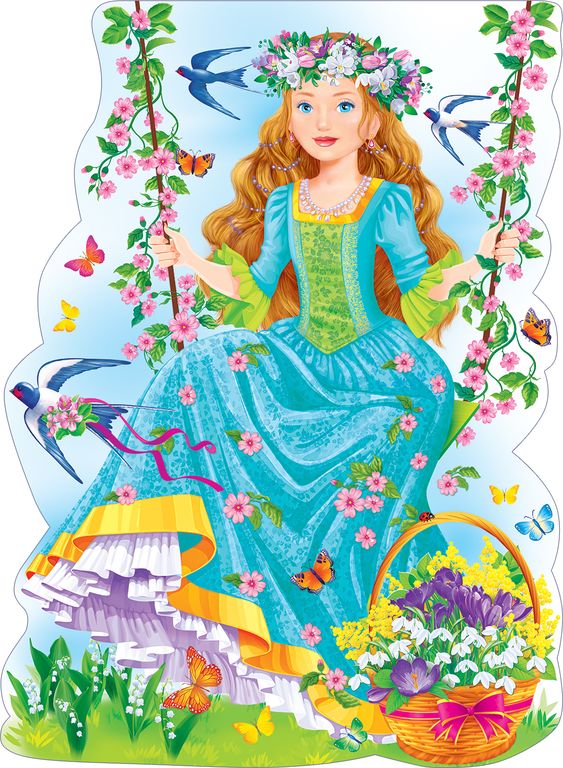 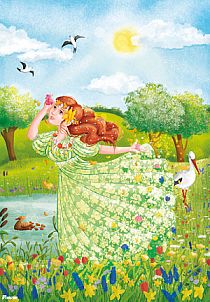 